变压器阻抗自动调节装置技术要求说明目前我司正在研制一款阻抗可以连续可调的变压器，主要是通过调整磁粉路装置(见图1)在变压器铁芯窗口内的尺寸距离来控制变压器阻抗的大小。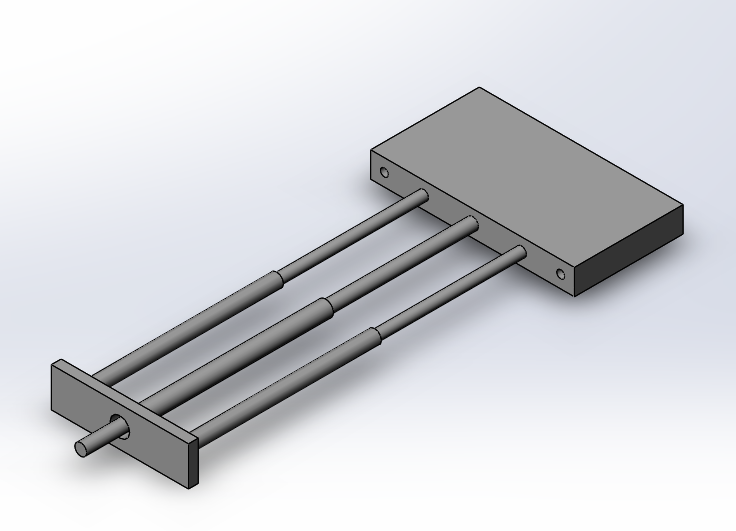 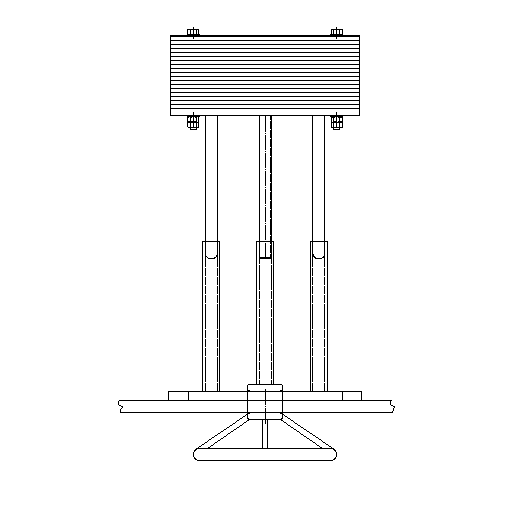 图1常规的做法是通过摇柄来调节控制磁粉路的外置（见图2），然后通过通电测量阻抗，然后反复调整，最终达到所需求的阻抗大小。整个过程比较繁琐，很费时间。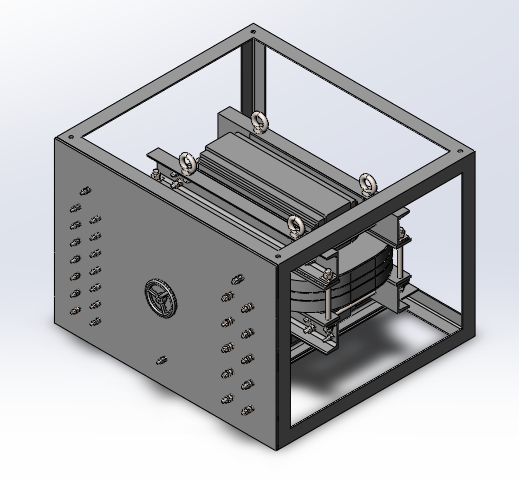 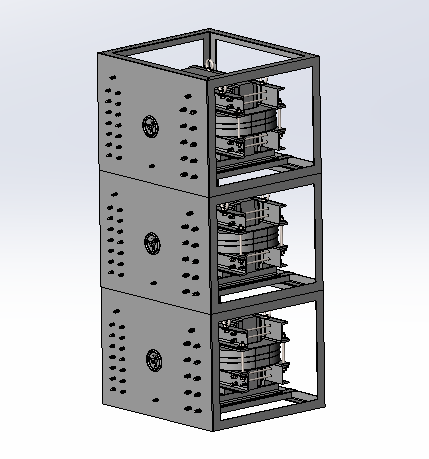 图2现在我司想将摇柄更换为伺服电机来调节阻抗调节装置，通过自动控制系统，来自动控制电机来调整阻抗，并通过检测取样的方法来自动计算阻抗。需要达到的目的：在控制屏上输入所需求的阻抗（产品设计阻抗范围内任意值），通过控制伺服电机的工作，配合检测系统，能够快速准确的调出所需阻抗。武汉市华兴特种变压器制造有限公司技术部 胡意华1397115340